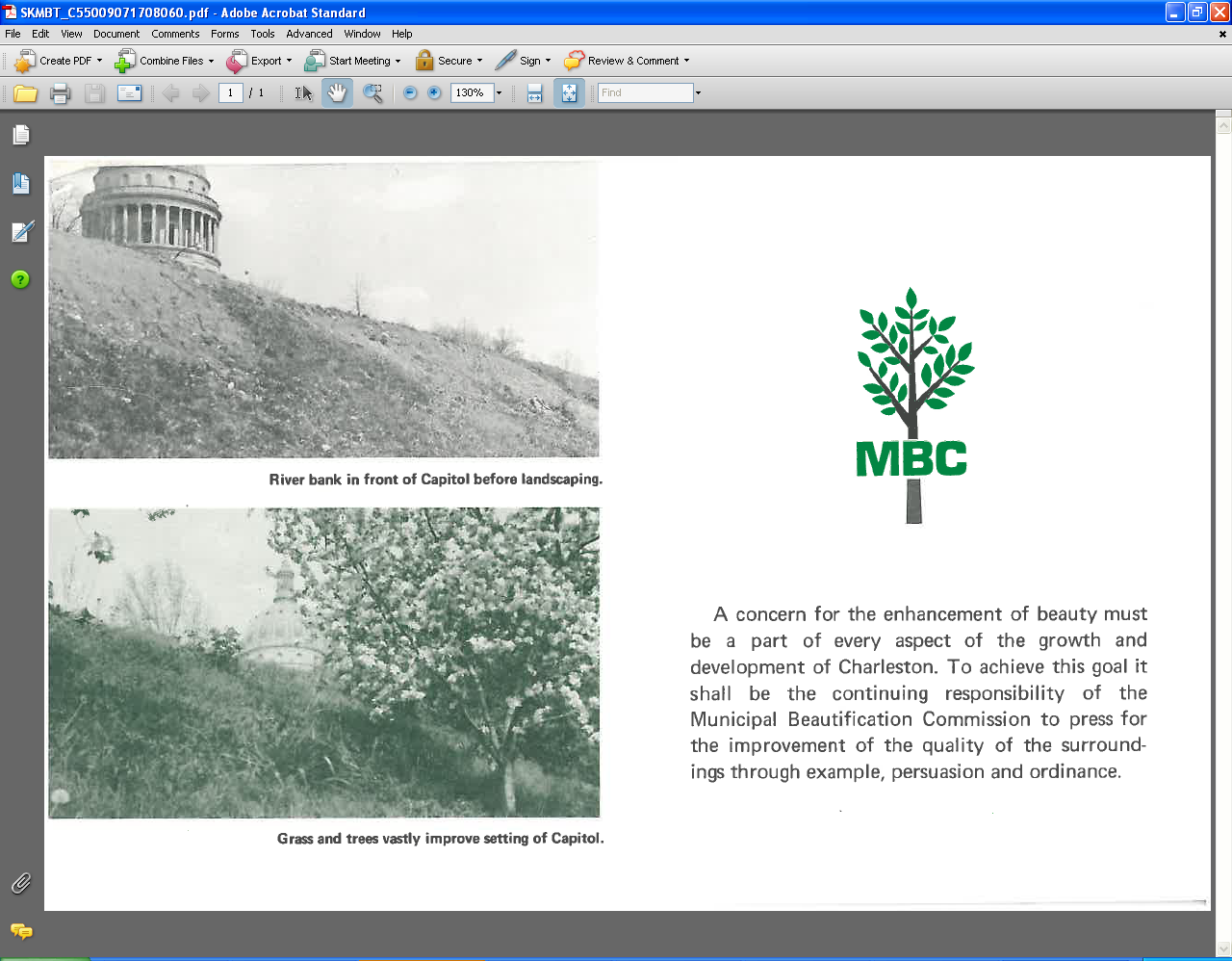 MUNICIPAL BEAUTIFICATION COMMISSION/TREE BOARDCSC CONFERENCE ROOM 1:00 PMPARKING BUILDING #1TUESDAY, JULY 3, 2018AGENDACALL TO ORDER AND APPROVAL OF MINUTES JUNE 5, 2018DISCUSSION OF PAULA’S GARDENREVIEW OF ANNUAL PLANTINGS & MACCORKLE AVENUE MEDIANSPUBLIC ARTS REPORT – JEFF PIERSONWAYFINDING REPORT DIRECTOR’S REPORT - MIKEADDITIONAL BUSINESSADJOURNMENTTom asks that, before Tuesday, each Commissioner take a drive down Court Street and along MacCorkle Avenue to look at the plantings.Please attend, if possible. If you cannot be present, please telephone Public Grounds at 304-348-6458.